The Disinfector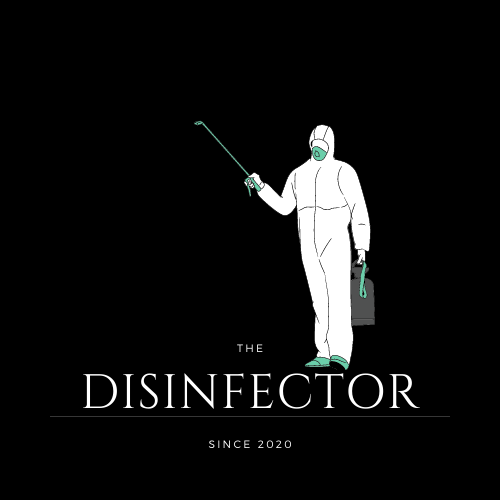 Be protected with The DisinfectorCEO: DylanCo-CEO: ZoéHuman Resources Director: Jonathan3 Golden street02 62 97 47 69Our company has for goal to clean and disinfect your home or/and your workplace to protect you against diseases and viruses.We use the best tech in this business and we make a point of disinfecting your space for a better living, peace and clean!We have decided to create our company to help you to fight the impact of the covid 19 crisis and allow you to socialize in safetyWe offer several prices For the private homes we offer a rate of at 200$ per 100 square meters;For the public organisations (businesses, public premises, …) we offer et 100$ per 100 square meters.